Pozdravljeni učenci.Najprej prosim tiste učence, ki niste poslali rešenega preverjanja znanja, da to čimprej storite.1. V zvezek napišite datum in naslov učne ure: Countries and nationalities- At the Millennium Dome.2. V učb. str 110 najprej preberite besedilo, izpišite nove besede in jih s pomočjo slovarčka prevedite. 3. Potem kopirajte spodnjo povezavo in posnetek poslušajte na spletni strani ( kliknite na oranžen kvadratek z belim trikotnikom)https://touchstone.si/ucbeniki/ts7/110.html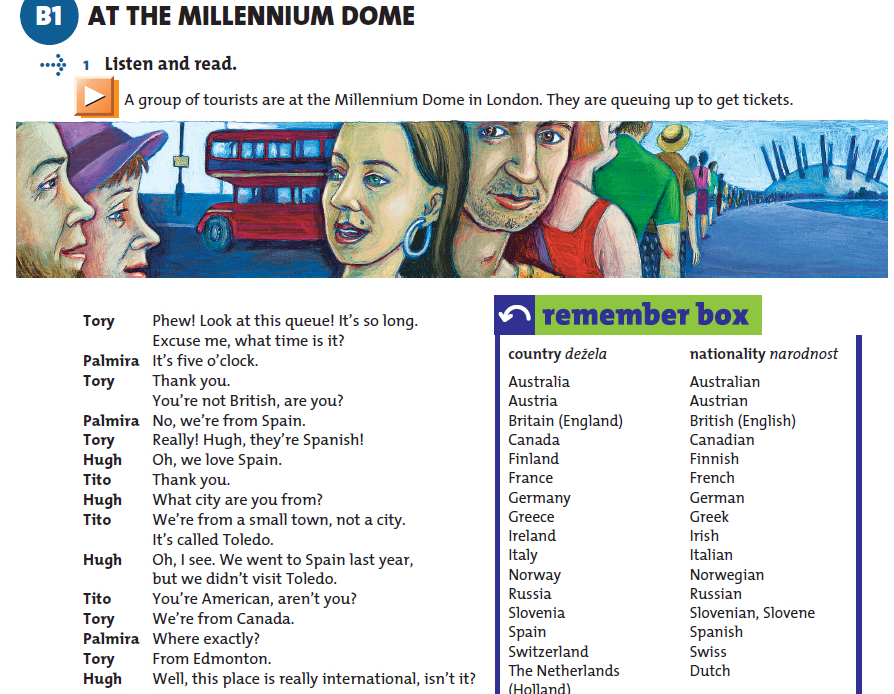 4. Prepišite dialog.A: Where are you from?B: I'm from Spain.A: What nationality are you? B: I' m Spanish.a country- državanationality- narodnost 5. Prepišite Remember box.6. Če imaš možnost, prilepi ta list z državami in narodnostmi v zvezek.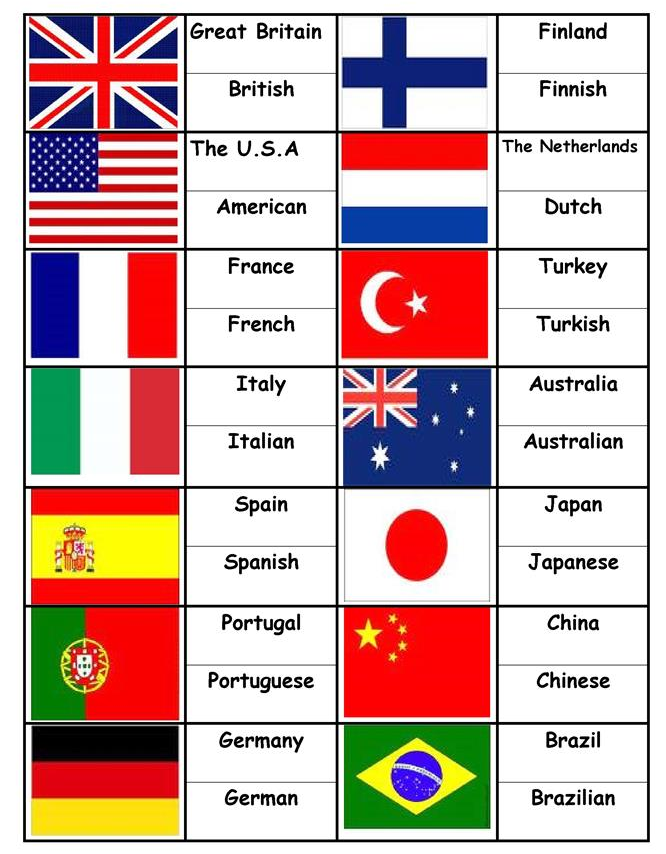 7. Med počitnicami rešite v delovnem zvezku vaje na strani 113, 114 , 118 in 2b /str 119. Rešene vaje v delovnem zvezku slikajte in pošljite na jasmina.repolusk@os-dobrna.si  do ponedeljka, 4. 5. 2020. Lep pozdrav, uspešno delo in lepe počitnice!Jasmina Gojčič